Всероссийский конкурс лучших практик подготовки кадров Национальное агентство развития квалификаций проводит конкурс по номинации «От профессионального выбора к успешной карьере».Конкурс – это возможность поделиться опытом и получить поддержку экспертов Национального агентства развития квалификаций в его систематизации, описании и развитии. Практики финалистов будут размещены в Базе данных лучших практик (https://bcnark.ru/base).В конкурсе могут принять участие образовательные организации, работодатели, объединения работодателей, иные организации, осуществляющие подготовку рабочих кадров и специалистов среднего звена.Ознакомиться с условиями проведения конкурса и подать заявку можно на сайте Базового центра подготовки кадров: https://bc-nark.ru/konkurs2024. Заявки принимаются до 29.03.2024.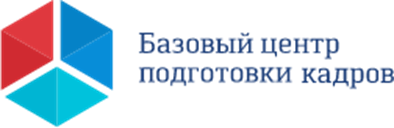 